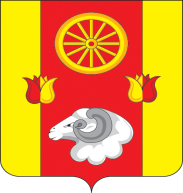                                          РОССИЙСКАЯ ФЕДЕРАЦИЯРОСТОВСКАЯ ОБЛАСТЬРЕМОНТНЕНСКИЙ РАЙОНАДМИНИСТРАЦИЯ ДЕНИСОВСКОГО СЕЛЬСКОГО ПОСЕЛЕНИЯПОСТАНОВЛЕНИЕ                    В соответствии с решением Собрания депутатов Денисовского сельского поселения от 15.02.2024 № 75 «О внесении изменений в бюджет Денисовского сельского поселения Ремонтненского района на 2024 год и на плановый период 2025 и 2026 годов», постановлением Администрации Денисовского сельского поселения от 23.03.2018 № 26 «Об утверждении Порядка разработки, реализации и оценки эффективности муниципальных программ Денисовского сельского поселения», Постановляю:           1. Внести в постановление Администрации Денисовского сельского поселении от 24.10.2018г. № 89 «Об утверждении муниципальной программы Денисовского сельского поселения «Энергосбережение и повышение энергетической эффективности» изменения согласно приложению к настоящему постановлению.2. Контроль за выполнением настоящего постановления оставляю собой.     Глава Администрации       Денисовского сельского поселения                                 М.В. МоргуновПостановление вносит сектор экономики и финансов Администрации Денисовского сельского поселенияПриложение к постановлению Администрации Денисовского сельского поселения от 28.02.2024 №18Изменения,вносимые в постановление Администрации Денисовского сельского поселения от 24.10.2018г. № 89 «Об утверждении муниципальной программы Денисовского сельского поселения «Энергосбережение и повышение энергетической эффективности»        1.1  В паспорте муниципальной программы Денисовского сельского поселения «Энергосбережение и повышение энергетической эффективности» пункт «Ресурсное обеспечение муниципальной программы» изложить в новой редакции: 	         1.2  В паспорте подпрограммы «Повышение энергетической эффективности сетей уличного освещения»» пункт «Ресурсное обеспечение подпрограммы» изложить в новой редакции:           1.3 Приложение № 3 к муниципальной программе Денисовского сельского поселения «Энергосбережение и повышение энергетической эффективности» изложить в новой редакции согласно приложению №1 к настоящему приложению.1.4 Приложение № 4 к муниципальной программе Денисовского сельского поселения «Энергосбережение и повышение энергетической эффективности» изложить в новой редакции согласно приложению № 2 к настоящему приложению.                                                 Приложение № 1к приложениюк постановлению Администрации Денисовского сельского поселения от 28.02.2024 № 18РАСХОДЫместного бюджета на реализацию муниципальной программы Денисовского сельского поселения «Энергосбережение и повышение энергетической эффективности»	                                              Приложение № 2 к приложениюк постановлению Администрации Денисовского сельского поселения от 28.02.2024 №18РАСХОДЫна реализацию муниципальной программы Денисовского сельского поселения «Энергосбережение и повышение энергетической эффективности»28.02.2024№ 18п. ДенисовскийО внесении изменений в постановление Администрации Денисовского сельского поселения от 24.10.2018 года № 89 «Об утверждении муниципальной программы Денисовского сельского поселения «Энергосбережение и повышение энергетической эффективности» Ресурсное обеспечение муниципальной программы Ресурсное обеспечение муниципальной программы Ресурсное обеспечение подпрограммы                  Всего                 местный бюджет2019              15,0   	15,02020              97,0                        97,0 2021              92,0	 92,02022              15,0	15,02023              0,0	0,02024              30,0	30,02025              0,0	0,02026              0,0	0,02027	20,0	40,02028	20,0	20,02029	20,0	20,02030	          20,0	                  20,0Номер и наименование подпрограммы, основного мероприятияподпрограммыОтветственный исполнитель, соисполнители, участникиКод бюджетной классификации расходовКод бюджетной классификации расходовКод бюджетной классификации расходовКод бюджетной классификации расходовОбъем расходов, всего (тыс. рублей)В том числе по годам реализации муниципальной программыВ том числе по годам реализации муниципальной программыВ том числе по годам реализации муниципальной программыВ том числе по годам реализации муниципальной программыВ том числе по годам реализации муниципальной программыВ том числе по годам реализации муниципальной программыВ том числе по годам реализации муниципальной программыВ том числе по годам реализации муниципальной программыВ том числе по годам реализации муниципальной программыВ том числе по годам реализации муниципальной программыВ том числе по годам реализации муниципальной программыВ том числе по годам реализации муниципальной программыНомер и наименование подпрограммы, основного мероприятияподпрограммыОтветственный исполнитель, соисполнители, участникиГРБСРзПрЦСРВРОбъем расходов, всего (тыс. рублей)20192020202120222023202420252026202720282029203012345678910111213141516171819Муниципальная программа «Энергосбережение и повышение энергетической эффективности»всегов том числе: ––––349,015,097,092,015,00,030,00,00,040,020,020,020,0Муниципальная программа «Энергосбережение и повышение энергетической эффективности»Администрация Денисовского сельского поселения, главный специалист по вопросам ЖКХ Юхно Е.А.951–––349,015,097,092,015,00,030,00,00,040,020,020,020,0Подпрограмма 1 «Повышение энергетической эффективности сетей уличного освещения»Администрация Денисовского сельского поселения, главный специалист по вопросам ЖКХ Юхно Е.А.951–––329,015,097,092,015,00,030,00,00,020,020,020,020,0Основное мероприятие 1.1.Мероприятия по замене ламп накаливания и других неэффективных элементов систем освещения, в том числе светильников, на энергосберегающиеАдминистрация Денисовского сельского поселения, главный специалист по вопросам ЖКХ Юхно Е.А.95105031010025890240329,015,097,092,015,00,030,00,00,020,020,020,020,0Подпрограмма 2 «Энергосбережение в жилищном фонде и учреждениях»Администрация Денисовского сельского поселения, главный специалист по вопросам ЖКХ Юхно Е.А.951––––––––––––––––Основное мероприятие 2.1.Мероприятия, обеспечивающие распространение информации  об энергосбережении и повышении энергетической эффективности (использование энергосберегающих ламп, приборов учета, более экономичных бытовых приборов, утепления и т.д.)Администрация Денисовского сельского поселения, главный специалист по вопросам ЖКХ Юхно Е.А.951––––––––––––––––Подпрограмма 3 «Обеспечение реализации муниципальной программы»Администрация Денисовского сельского поселения, главный специалист по вопросам ЖКХ Юхно Е.А.951–––20,0–––––--20,0–––Основное мероприятие 3.1 Проведение мероприятий, направленных на воспитание у всех групп потребителей бережного отношения к энергопотреблению, популяризация новых технологий в сфере энергосбереженияАдминистрация Денисовского сельского поселения, главный специалист по вопросам ЖКХ Юхно Е.А.951––––––––––––––––Основное мероприятие 3.2. Энергосбережение и повышение энергетической эффективности систем коммунальной инфраструктурыАдминистрация Денисовского сельского поселения, главный специалист по вопросам ЖКХ Юхно Е.А.951––––––––––––––––Основное мероприятие 3.3. Энергосбережение в организациях с участием муниципального образования и повышение энергетической эффективности этих организацийАдминистрация Денисовского сельского поселения, главный специалист по вопросам ЖКХ Юхно Е.А.951––––––––––––––––Основное мероприятие 3.4.  Выявление бесхозных объектов недвижимого имущества, используемых для передачи энергетических ресурсов (включая газоснабжение, тепло- и электроснабжение), организации постановки в установленном порядке таких объектов на учет в качестве бесхозных объектов недвижимого имущества и затем признанию права муниципальной собственности на такие бесхозные объекты недвижимого имуществаАдминистрация Денисовского сельского поселения, главный специалист по вопросам ЖКХ Юхно Е.А.9510503103002586024020,0–––––---20,0–––Основное мероприятие 3.5. Организация управления бесхозными объектами недвижимого имущества, используемыми для передачи энергетических ресурсов, с момента выявления таких объектов, в том числе определению источника компенсации возникающих при их эксплуатации нормативных потерь энергетических ресурсов (включая тепловую энергию, электрическую энергию), в частности за счет включения расходов на компенсацию данных потерь в тарифАдминистрация Денисовского сельского поселения, главный специалист по вопросам ЖКХ Юхно Е.А.951––––––––––––––––Основное мероприятие 3.6. Стимулирование производителей и потребителей энергетических ресурсов, организаций, осуществляющих передачу энергетических ресурсов, проведение мероприятий по энергосбережению, повышению энергетической эффективности и сокращение потерь энергетических ресурсовАдминистрация Денисовского сельского поселения, главный специалист по вопросам ЖКХ Юхно Е.А.951––––––––––––––––Основное мероприятие 3.7. Увеличение количества случаев использования в качестве источников энергии вторичных энергетических ресурсов и (или) возобновляемых источников энергииАдминистрация Денисовского сельского поселения, главный специалист по вопросам ЖКХ Юхно Е.А.951––––––––––––––––Основное мероприятие 3.8. Энергосбережение в транспортном комплексе и повышение его энергетической эффективности, в том числе замещение бензина и дизельного топлива, используемых транспортными средствами в качестве моторного топлива – природным газом, газовыми смесями, сжиженным углеводородным газом, электрической энергией, иными альтернативными видами моторного топлива с учетом доступности использования, близости расположения к источникам природного газа, газовых смесей, электрической энергии, иных альтернативных видов моторного топлива и экономической целесообразности такого замещения, а также информирование потребителей энергетических ресурсов об указанных мероприятиях и о способах энергосбережения и повышения энергетической эффективностиАдминистрация Денисовского сельского поселения, главный специалист по вопросам ЖКХ Юхно Е.А.951––––––––––––––––Основное мероприятие 3.9.  Иные, определенные органом муниципального самоуправления вопросы в области энергосбережения и повышения энергетической эффективностиАдминистрация Денисовского сельского поселения, главный специалист по вопросам ЖКХ Юхно Е.А.951––––––––––––––––Наименование муниципальной программы, номер и наименование подпрограммыИсточники финансированияОбъем расходов,всего(тыс. рублей)В том числе по годам реализациимуниципальной программыВ том числе по годам реализациимуниципальной программыВ том числе по годам реализациимуниципальной программыВ том числе по годам реализациимуниципальной программыВ том числе по годам реализациимуниципальной программыВ том числе по годам реализациимуниципальной программыВ том числе по годам реализациимуниципальной программыВ том числе по годам реализациимуниципальной программыВ том числе по годам реализациимуниципальной программыВ том числе по годам реализациимуниципальной программыВ том числе по годам реализациимуниципальной программыВ том числе по годам реализациимуниципальной программыНаименование муниципальной программы, номер и наименование подпрограммыИсточники финансированияОбъем расходов,всего(тыс. рублей)201920202021202220232024202520262027202820292030123456789101112131415Муниципальная программа Денисовского сельского поселения «Энергосбережение и повышение энергетической эффективности муниципальными финансами»всего 349,015,097,092,015,00,030,00,00,040,020,020,020,0Муниципальная программа Денисовского сельского поселения «Энергосбережение и повышение энергетической эффективности муниципальными финансами»местный бюджет349,015,097,092,015,00,030,00,00,040,020,020,020,0Муниципальная программа Денисовского сельского поселения «Энергосбережение и повышение энергетической эффективности муниципальными финансами»безвозмездные поступления в местный бюджет –––––––––––––Муниципальная программа Денисовского сельского поселения «Энергосбережение и повышение энергетической эффективности муниципальными финансами»в том числе за счет средств:–––––Муниципальная программа Денисовского сельского поселения «Энергосбережение и повышение энергетической эффективности муниципальными финансами»федерального бюджета–––––––––––––Муниципальная программа Денисовского сельского поселения «Энергосбережение и повышение энергетической эффективности муниципальными финансами»местного бюджета–––––––––––––Муниципальная программа Денисовского сельского поселения «Энергосбережение и повышение энергетической эффективности муниципальными финансами»внебюджетные источники–––––––––––––Подпрограмма 1«Повышение энергетической эффективности сетей уличного освещения»всего329,015,097,092,015,00,030,00,00,020,020,020,020,0Подпрограмма 1«Повышение энергетической эффективности сетей уличного освещения»местный бюджет329,015,097,092,015,00,030,00,00,020,020,020,020,0Подпрограмма 1«Повышение энергетической эффективности сетей уличного освещения»безвозмездные поступления в местный бюджет –––––––––––––Подпрограмма 1«Повышение энергетической эффективности сетей уличного освещения»в том числе за счет средств:Подпрограмма 1«Повышение энергетической эффективности сетей уличного освещения»федерального бюджета–––––––––––––Подпрограмма 1«Повышение энергетической эффективности сетей уличного освещения»местного бюджета–––––––––––––Подпрограмма 1«Повышение энергетической эффективности сетей уличного освещения»внебюджетные источники–––––––––––––Подпрограмма 2«Энергосбережение в жилищном фонде и учреждениях»всего–––––––––––––Подпрограмма 2«Энергосбережение в жилищном фонде и учреждениях»местный бюджет–––––––––––––Подпрограмма 2«Энергосбережение в жилищном фонде и учреждениях»безвозмездные поступления в местный бюджет –––––––––––––Подпрограмма 2«Энергосбережение в жилищном фонде и учреждениях»в том числе за счет средств:Подпрограмма 2«Энергосбережение в жилищном фонде и учреждениях»федерального бюджета–––––––––––––Подпрограмма 2«Энергосбережение в жилищном фонде и учреждениях»местного бюджета–––––––––––––Подпрограмма 2«Энергосбережение в жилищном фонде и учреждениях»внебюджетные источники–––––––––––––Подпрограмма 3
«Обеспечение реализации муниципальной программы»Всего20,00,00,00,00,00,00,00,000,020,00,00,00,0Подпрограмма 3
«Обеспечение реализации муниципальной программы»местный бюджет20,00,00,00,00,00,00,00,000,020,00,00,00,0Подпрограмма 3
«Обеспечение реализации муниципальной программы»областного бюджета–––––––––––––Подпрограмма 3
«Обеспечение реализации муниципальной программы»федерального бюджет–––––––––––––Подпрограмма 3
«Обеспечение реализации муниципальной программы»внебюджетный источники-------------